Příloha 21Prohlášení o realizaci projektu v souladu s plánem/programem rozvoje obceProhlašuji, že obec ... (doplnit název obce) má plán/program rozvoje obce, který byl schválen zastupitelstvem obce dne ... usnesením č.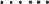 Současně potvrzuji, že realizace projektu (doplnit název projektu) je dle údajů ze Žádosti o dotaci prováděna v souladu s tímto plánem/programem. Zároveň jako přílohu přikládám část plánu/programu rozvoje obce, jež danou skutečnost prokazuje.Jsem si vědom(a) případných právních důsledků nepravdivosti obsahu tohoto čestného prohlášení.Příloha: část plánu/programu rozvoje obce  V…………………………………..dne…………………..Statutární orgán obce (příjmení, jméno):Podpis: